SEMANA DE 10 A 14 DE MAIOALUNOS ONLAINECATANDUVAS, 10 DE MAIO DE 2021.TEMPO: SOL (DESENHAR)NOME COMPLETO______________________________________________________________________________________________________________________________________________________________________________________________________________________________VAMOS LER AS SÍLABAS, E COMPLETAR NA LINHA.B + A = BA ______________________________________B + E = BE______________________________________B + I = BI______________________________________B + O = BO______________________________________B + U = BU______________________________________LER, E CÍRCULAR NAS PALAVRAS AS SÍLABAS ACIMA:BOLA – BOLO – BOI – BEBÊ- BIA – BALA – BOCA – BICO – BONECA – BANANA – BURRO – BELO – BULE – BATATA – BONITA – BONÉ.ESCOLHA UMA PALAVRA E ESCREVA UMA FRASE E ILUSTRE:________________________________________________________________________________________________________________________________________________________________________________________________VAMOS SOMAR: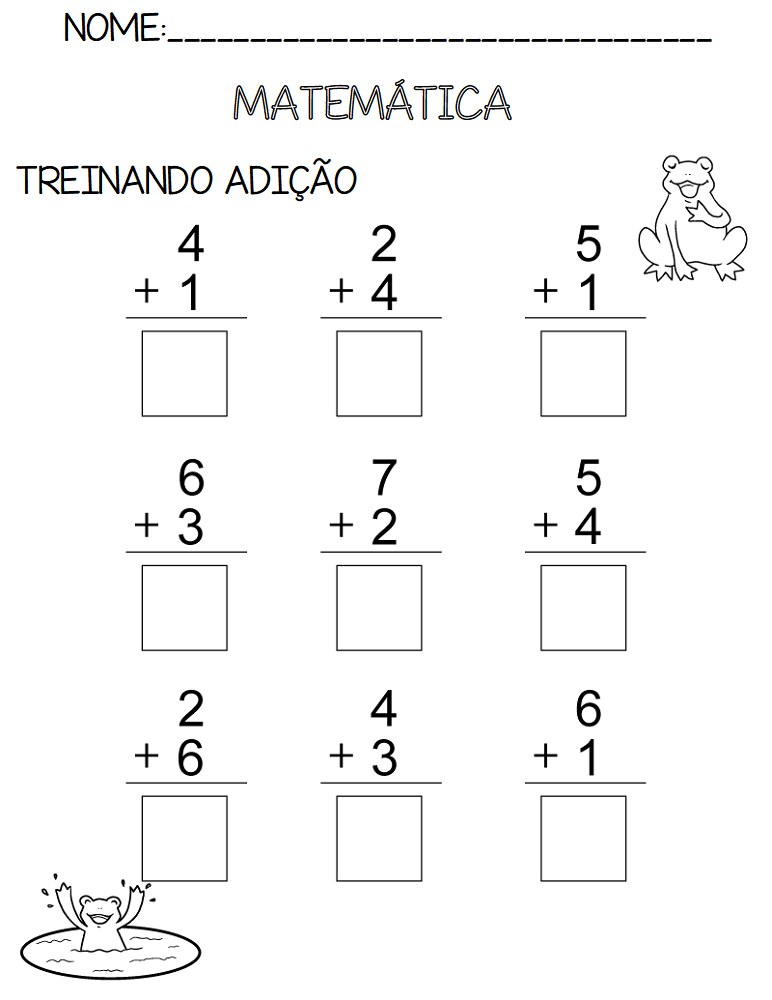 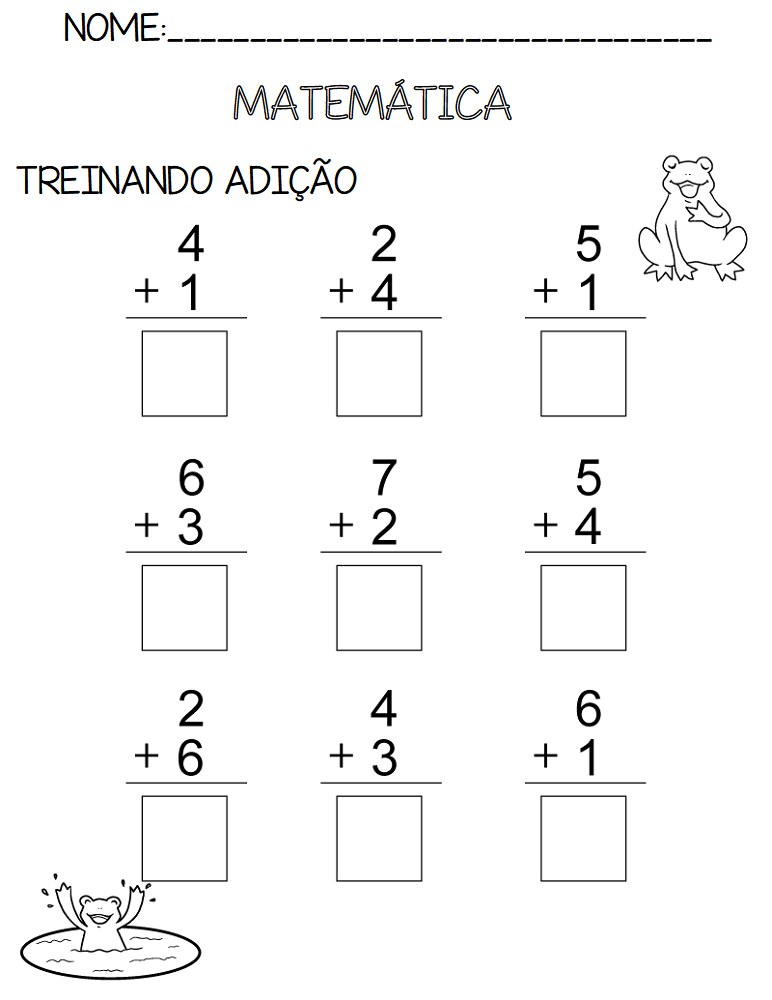 1 DEZENA = 10 DEZDESENHE UMA DEZENA DE BALA NO CONJUNTO:ESCOLA MUNICIPAL DE EDUCAÇÃO BÁSICA ALFREDO GOMES.DIRETORA: IVÂNIA NORA.ASSESSORA PEDAGÓGICA: SIMONE ANDRÉA CARL.ASSESSORA TÉCNICA ADM.: TANIA N. DE ÁVILA.PROFESSORA: ALESSANDRA - JANETECATANDUVAS – SCANO 2021- 1º ANO turma 2,3 